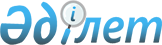 О проекте Закона Республики Казахстан "О внесении изменения в Закон Республики Казахстан "О политических партиях"Постановление Правительства Республики Казахстан от 23 декабря 2021 года № 919
      Правительство Республики Казахстан ПОСТАНОВЛЯЕТ:
      внести на рассмотрение Мажилиса Парламента Республики Казахстан проект Закона Республики Казахстан "О внесении изменения в Закон Республики Казахстан "О политических партиях". ЗАКОН
РЕСПУБЛИКИ КАЗАХСТАН
О внесении изменения в Закон Республики Казахстан "О политических партиях"
      Статья 1. Внести в Закон Республики Казахстан от 15 июля 2002 года "О политических партиях" следующее изменение:
      статью 15-1 изложить в следующей редакции:
      "Статья 15-1. Особенности выдвижения от политической партии кандидатов в депутаты Мажилиса Парламента, маслихата
      1. Политическая партия при утверждении партийных списков кандидатов в депутаты Мажилиса Парламента включает в них представителей трех категорий: женщин, лиц, не достигших двадцатидевятилетнего возраста, лиц с инвалидностью в количестве не менее тридцати процентов от общего числа кандидатов.
      2. Политическая партия при утверждении партийных списков кандидатов в депутаты маслихата включает в них женщин и лиц, не достигших двадцатидевятилетнего возраста, в количестве не менее тридцати процентов от общего числа кандидатов.".
      Статья 2. Действие статьи 1 настоящего Закона не распространяется на правоотношения, возникшие в связи с проведением выборов, назначенных до введения в действие настоящего Закона.
      Статья 3. Настоящий Закон вводится в действие по истечении десяти календарных дней после дня его первого официального опубликования.
					© 2012. РГП на ПХВ «Институт законодательства и правовой информации Республики Казахстан» Министерства юстиции Республики Казахстан
				
      Премьер-МинистрРеспублики Казахстан 

А. Мамин

      ПрезидентРеспублики Казахстан
